Obec Heřmánkovice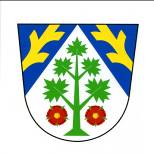 549 84 Heřmánkovice 215Tel.: 491 523 772E-mail: obec@hermankovice.czPozvánka na řádné jednání ZO č. 19 dne 3. července 2020, které se koná v restauraci Vyhlídka v Janovičkách  začátek v 17:00PROGRAMUrčení ověřovatelů zápisuKontrola usneseníDoplnění, schválení programuNávrh prodeje p.p.č. 9/5, 9/6 a 267/3 v k.ú. JanovičkyRozpočtové opatření č. 4/2020Různé: Jana Králová                                                                                                               starostka obce HeřmánkoviceVyvěšeno: 	Sejmuto:	